NHS SERVICES WE PROVIDE:Dispensing prescriptionsWe dispense NHS prescriptions (paper and electronic) and will give advice on how to get the most benefit from your medicines. We keep a comprehensive stock of medicines and use a fast and an efficient wholesaler service to enable us to dispense all prescriptions promptly.We can also dispense NHS repeat dispensing prescriptions. Ask us for more information about this service.All medicines are dispensed in child resistant containers unless you ask us not to. Please remember: keep all medicines out of the reach and sight of children.  Our staff can advise you on safe storage of medicines.Unwanted medicines Please return all unwanted medicines to the pharmacy where we will dispose of them safely.Health advice and self-careOur pharmacist and trained assistants are available to provide advice on all medicines and minor ailments, in private if required. We can also give you advice on how to live a healthy life, for example, advice on how to stop smoking or healthy diets. We can direct you to other sources of advice and assistance if we cannot help you ourselves.Medicines Use Review serviceThis is a medicine check-up service, which is useful if you regularly take several prescription medicines or are on medicines for a long-term condition. This confidential NHS service will help you to find out about your medicines, identify any problems you may be having with them and help you to take your medicines to best effect.New Medicine ServiceWhen you are prescribed a medicine to treat a long-term condition for the first time, the pharmacist will support you to use the medicine safely and to best effect. Our pharmacist will talk to you approximately two weeks after you first receive the medicine to see how you are getting on with it and to discuss any problems you may have. A second follow-up will be a month after you first receive the medicine. The service is only available to people using certain medicines. Our pharmacist will give you details and offer this free NHS service, if this is available to you.Flu Vaccination ServiceEach year we provide an NHS flu vaccination service to people aged 18 years and older who are eligible to receive a free vaccination. Ask us for more information about eligibility for this service.Patient recordsWe keep records of all your prescriptions dispensed by us as well as records of other services we provide to you. This helps us check for possible problems, such as reactions between medicines and will help us deal with any queries you may have.We comply with the Data Protection Act and the NHS code on confidentiality.  If you want to discuss the records we keep, please speak to a member of staff.We provide these NHS services on behalf of:NHS England, PO Box 16738, Redditch, B97 9PT england.contactus@nhs.netOther local NHS services we provide:Registered Healthy Living PharmacyMinor Ailments schemeStop Smoking serviceEmergency Hormonal ContraceptionLondon Vaccination serviceCommunity Equipment schemeMedicines Reminder Devices (blister packs)Needle ExchangeSupervised AdministrationPRIVATE SERVICES WE PROVIDE:Travel clinicWe run a travel clinic, offering competitively priced vaccinations/anti-malarials and comprehensive travel healthcare advice.Other services include:Over the counter medicine sales Emergency suppliesSore throat test and treat serviceUrine infection treatmentEar infection treatmentFURTHER INFORMATION:Questions, comments, suggestions and complaintsIf you would like more information about any of the services we provide, please ask a member of staff or telephone the number on the front of this leaflet.Our aim is to give the highest possible standard of service. We would like you to tell us what you think about the service we provide at this pharmacy and any suggestions of ways in which we can improve our services to you.If you have any comments, suggestions or complaints, please speak to a member of staff.We operate a complaints procedure as part of the NHS system for dealing with complaints. Our system meets national criteria. Our pharmacist will give you further information about this.Access for people with disabilitiesOur premises including our consultation room are wheelchair accessible, and we have a loop induction system to assist the hearing impaired. Please let a member of staff know if you require assistance, or have any information or communication support needs.Want to speak in private?We have a consultation room available if you’d like to discuss something in private. Just ask a member of staff to speak in private.When we are closed…When the pharmacy is closed, if you urgently need medical help or advice, but it’s not a life-threatening situation, contact NHS 111, by calling 111. Information can also be accessed at www.nhs.uk.Threats of violence or abuse of our staffOur staff work hard to provide you with the best possible service. Please treat them with the courtesy and respect they deserve. 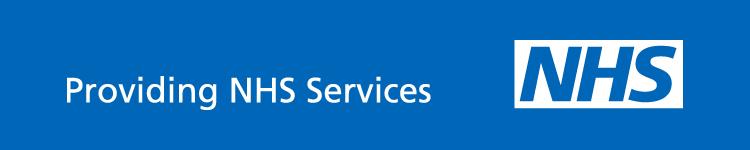 We may refuse to provide services to individuals or those accompanying those individuals who are violent, threaten violence, commit or threaten to commit a criminal offence.This pharmacy is owned by:Angel Pharmacies Ltd, 34 Ritchie Street, London N1 0DGCompany registration number: 06879301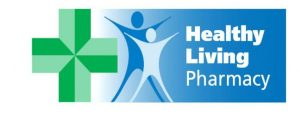 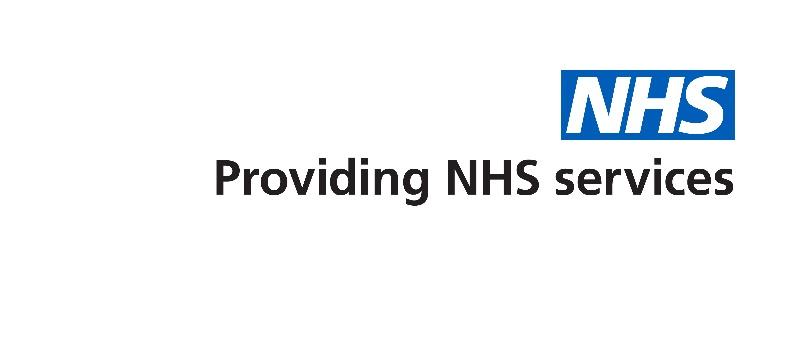 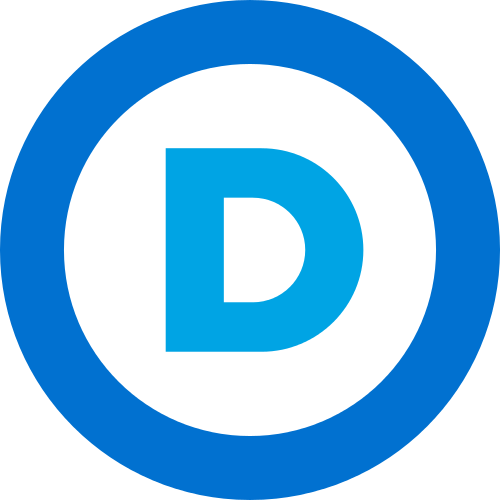 DOUGLAS PHARMACY34 Ritchie Street, London N1 0DG www.douglaspharmacy.comGPhC registration number: 1101625CONTACT INFORMATION:Telephone: 02078376861Email: dougpharm@gmail.com Superintendent: Roisin O’ConnorPharmacist Manager: Roisin O ConnorOPENING HOURS:Monday - Friday: 	8am – 18.30pm 		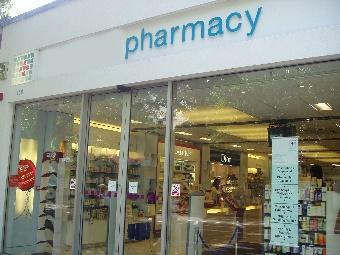 Saturday:		9am - 1pmSunday: 		CLOSED   As your local community pharmacy, we can offer a wide range of services for you and your family. This leaflet provides information about our services.